CİHAZIN KULLANMA TALİMATICihazı çalıştırmadan önce mobil fazın dolu olduğundan emin olunuz.  “POWER” tuşlarına basarak cihazları çalıştırınız. Bilgisayarı açınız.“LCSOLUTIONS” programını çalıştırınız“1” no’lu programı seçiniz. Vanayı açarak “PURGE” tuşuna basınız. Purge işlemi bittiğinde cihaz akış hızı ve basıncı gösterecektir. Purge vanasını kapatarak akış için onay veriniz. En az 15 dakika akışın ardından balance hücresini doldurmak için onay veriniz. Cihazın kapağını açınız. Numunenizi 1 numaralı hücreye yerleştiriniz. “Single start” seçeneğinden numunenizin adını yazarak analizi onaylayınız. Cihazı kapatmadan önce, son numunenin ardından cihazın kendisini temizlemesi için 15 dakika bekleyiniz. Cihazı açış yönünüzün tersine doğru “POWER” düğmelerine basarak kapatınız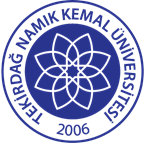 TNKÜ FEN EDEBİYAT FAKÜLTESİ KİMYA BÖLÜMÜHPLC CİHAZI KULLANMA TALİMATIDoküman No: EYS-TL-166TNKÜ FEN EDEBİYAT FAKÜLTESİ KİMYA BÖLÜMÜHPLC CİHAZI KULLANMA TALİMATIHazırlama Tarihi:13.04.2022TNKÜ FEN EDEBİYAT FAKÜLTESİ KİMYA BÖLÜMÜHPLC CİHAZI KULLANMA TALİMATIRevizyon Tarihi:--TNKÜ FEN EDEBİYAT FAKÜLTESİ KİMYA BÖLÜMÜHPLC CİHAZI KULLANMA TALİMATIRevizyon No:0TNKÜ FEN EDEBİYAT FAKÜLTESİ KİMYA BÖLÜMÜHPLC CİHAZI KULLANMA TALİMATIToplam Sayfa Sayısı:1Cihazın Markası/Modeli/ Taşınır Sicil NoShimadzu Prominence marka LC-8AD/20A modelKullanım AmacıPreparatif saflaştırma amacıyla kullanılmaktadır.Sorumlusu	Prof. Dr. Temine ŞABUDAKSorumlu Personel İletişim Bilgileri (e-posta, GSM)tsabudak@nku.edu.tr